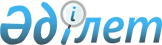 Об установлении квот на привлечение иностранной рабочей силы по приоритетным проектам на 2014 годПостановление Правительства Республики Казахстан от 24 февраля 2014 года № 143      Правительство Республики Казахстан ПОСТАНОВЛЯЕТ:



      1. Установить квоту на привлечение иностранной рабочей силы по приоритетным проектам на 2014 год согласно приложению к настоящему постановлению. 



      2. Настоящее постановление вводится в действие со дня его первого официального опубликования.       Премьер-Министр

      Республики Казахстан                       С. Ахметов

Приложение         

к постановлению Правительства

Республики Казахстан     

от 24 февраля 2014 года № 143 

Квота на привлечение иностранной рабочей силы

по приоритетным проектам на 2014 год  
					© 2012. РГП на ПХВ «Институт законодательства и правовой информации Республики Казахстан» Министерства юстиции Республики Казахстан
				№

п/пНаименование

проектаЗаявительМесто

реализацииСрок

реализацииКвота

(чел.)1234561. Строительство Актогайского горнообогатительного комбинататоварищество с ограниченной ответственностью «Kazakhmys Aktogay (Казахмыс Актогай)»Восточно-

Казахстанская область,

Аягузский район2011 –

2014 г.г.8002.Строительство Бозшакольского горнообогатительного комбинататоварищество с ограниченной ответственностью «Kazakhmys Bozshakol (Казахмыс Бозшаколь)»Павлодарская

область,

Экибастузский

район2010 –

2014 г.г.19203.Расширение и реконструкция Экибастузской ГРЭС-2 с установкой энергоблока станционной № 3акционерное общество «Самрук-Энерго»Павлодарская область, город Экибастуз2010 –

2015 г.г.12864.Строительство Балхашской ТЭСакционерное общество «Самрук-Энерго»Алматинская область, Жамбылский район, поселок Улькен2010 –

2018 г.г.8005.Строительство каскада малых ГЭС на р. Коксу (строительство рудничных ГЭС-1 – 2013 г; строительство рудничных ГЭС-2 – 2014 год) (заявитель – товарищество с ограниченной ответственностью «Датанг-ТТ-Энерджи»)товарищество с

ограниченной

ответственностью

«Датанг-ТТ-Энерджи»Алматинская область, Текелинский городской акимат, 

поселок Рудничный2009 –

2014 г.г.906.Создание производства автомобилей марки «Ssang Yong» модели «Nomad» методом СКD (мелкоузловой) сборкитоварищество с 

ограниченной ответственностью «СарыаркаАвтоПром»Костанайская область, 

город Костанай2012 –

2014 г.г.817.Сборка автомобилей марки «Toyota» на территории Республики Казахстантоварищество с ограниченной

ответственностью

«СарыаркаАвтоПром»Костанайская область, 

город Костанай2013 –

2014 г.г.158.Строительство

цементного заводатоварищество с

ограниченной

ответственностью

«Каспий цемент»Мангистауская

область,

Мангистауский

район, 

село Шетпе2007 –

2014 г.г.150